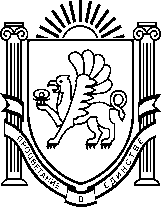 Муниципальное бюджетное дошкольное образовательное учреждение «Детский сад «Вишенка» с. Красное» Симферопольского района Республики Крым_________________________________________________________________________________________ул. Комсомольская 11-«А», с. Красное, Симферопольский район, 297522, Республика Крым, Российская Федерация,  E-mail: vishenka.duz@bk.ruОКПО 00839056 ОГРН 1159102036378 ИНН/КПП 9109010740/91090100Лексическая тема «Домашние животные»Мультфильм «Непослушный котенок»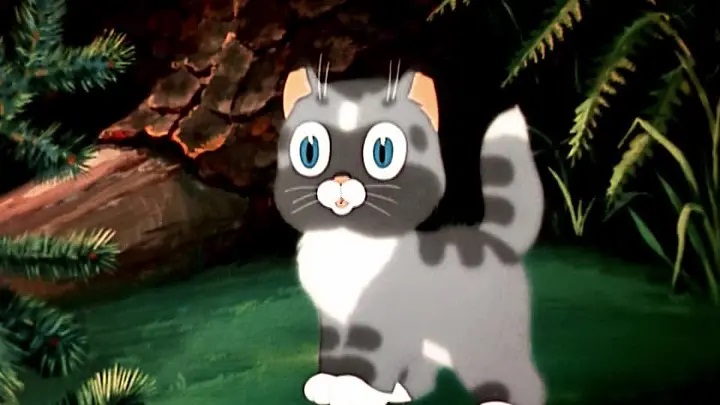 Воспитатель Заскокина Ю.М. 2019г., с.КрасноеЛексическая тема « Домашние животные». Мультфильм « Непослушный котенок».Цель: развивать зрительную память и зрительное внимание. Пополнять словарный запас по теме. Научиться употреблять в речи существительные уменьшительно-ласкательной формы. Существительные в родительном, творительном, дательном и предложном падежах. Подбирать слова признаки, слова действия, находить сравнения. Формировать навыки связного высказывания.  Активизировать мыслительную деятельность.Оборудование: сюжетные и раздаточные картинки « лес», « скотный двор»; картинка с силуэтами домашних животных; мультфильм « Непослушный котенок».*****В.- сегодня нас в гости приглашает маленький котенок.Пальчиковая гимнастика « Котёнок-шалун»Котенок девочку зовет: мяу-мяу-мяу-мяу(дети соединяют пальцы обеих рук) Он не напился молока:-мало-мало, мало-мало(скрещивают пальцы рук, опускают и поднимают пальцы)Она покормит молочком. Мур-мур-мур-мур.( поглаживает ладонью одной руки тыльную сторону другой).Свернется маленьким клубком: -ур-ур-ур-ур.( ритмично потирают кулак о кулак)Потом клубочком поиграет: цап-цап-цап-цап.( ритмично сжимают и разжимают пальцы рук).И нитку быстро размотает: ап-ап-ап-ап.(делают ритмичные круговые движения указательных пальцев вокруг друг друга).Просмотр мультфильма « Непослушный котенок»В.- кто помнит, кого встретил котенок в лесу?В. -как можно назвать всех животных одним словом?В.- а каких детенышей животных он мог встретить у себя во дворе? ( щенка, козленка, теленка, жеребенка, ягненка)Игра « мамы ищут деток»В.- пришло время обеда, и мамы не могут найти своих детенышей. Помогите им.( дети попарно выбирают картинки мам и детенышей и выставляют на фон леса и скотного двора. Кошка ищет котенка, ежиха ищет ежонка и т.д. )Игра « Кто, где живет?»В.- когда у котенка было день рожденье  к нему пришли гости но не могут найти дом котенка. Ребята, а вы знаете, где живут наши детеныши?( котенок в доме, бельчонок в дупле, медвежонок в берлоге и т.д…..)Игра « Угощение»В.- пригласил котенок всех за стол и стал всех угощать. Только все угощения перепутал. Давайте поможем найти животным свое угощение.Морковку (кому) -………          косточку ( кому)-………..    мед ( кому)- …….Молоко ( кому) -………..           орехи( кому) - ………….      Овес(кому)-……..Игра « Угадай»В.- угадайте, о каком детеныше я говорю.Колючий….(ежонок)                          длинноухий…….( зайчонок)Неуклюжий…….  (медвежонок)       пушистый…….. ( котенок)Ловкий ……..( бельчонок)                  резвый…….. (жеребенок)Хитрый…….. ( лисенок)                      серый …….. (волчонок)Игра « Что лишнее»В.- долго сидели гости, стало им скучно, и стали они загадывать необычные загадки. Попробуйте отгадать и вы, какое слово лишнее?- зайчонок, лисенок, щенок, волчонок.- котенок, жеребенок, козленок, лисенок.- олень, лось, медведь, корова.- корова, собака, медведь, баран.- берлога, дупло, будка, логово.- нора, конюшня, коровник, хлев.Игра « подумай и ответь»В.- послушайте стихотворение « Мурлыка».Что за прелесть мой Мурлыка, мой любимый серый кот!Как он весело играет, как он песенки поет! Шерсть его мягка, как бархат, глазки точно угольки,И как все его движенья грациозны и легки.В.- кто такой мурлыка? Какого он цвета? Что он делает? Каковы его движения? С чем сравнивается шерстка и глазки?.В.- вот и подошел к концу день. За детенышами пришли родители. Отгадайте кто за кем пришел?Будет холодно, конечно,                      Кто по коврику лугов              
Да и голодно, я знаю!                            Сделал триста пять шагов?
Потому-то я орешки                             И теперь моя рука
И грибочки запасаю.                             Держит кружку молока… ( корова)
(Белка)Угадайте, что за шапка:                         Он всю зиму долго спал,Меха целая охапка.                                 Лапу правую сосал,Шапка бегает в бору,                              А проснулся – стал реветь.У стволов грызет кору.                           Этот зверь – лесной…. ( медведь)(Заяц)( белка пришла за бельчонком, корова пришла за теленком и т.д…..)В.- вот и побывали мы в гостях у котенка и его лесных друзей.